SINIF FEN BİLİMLERİ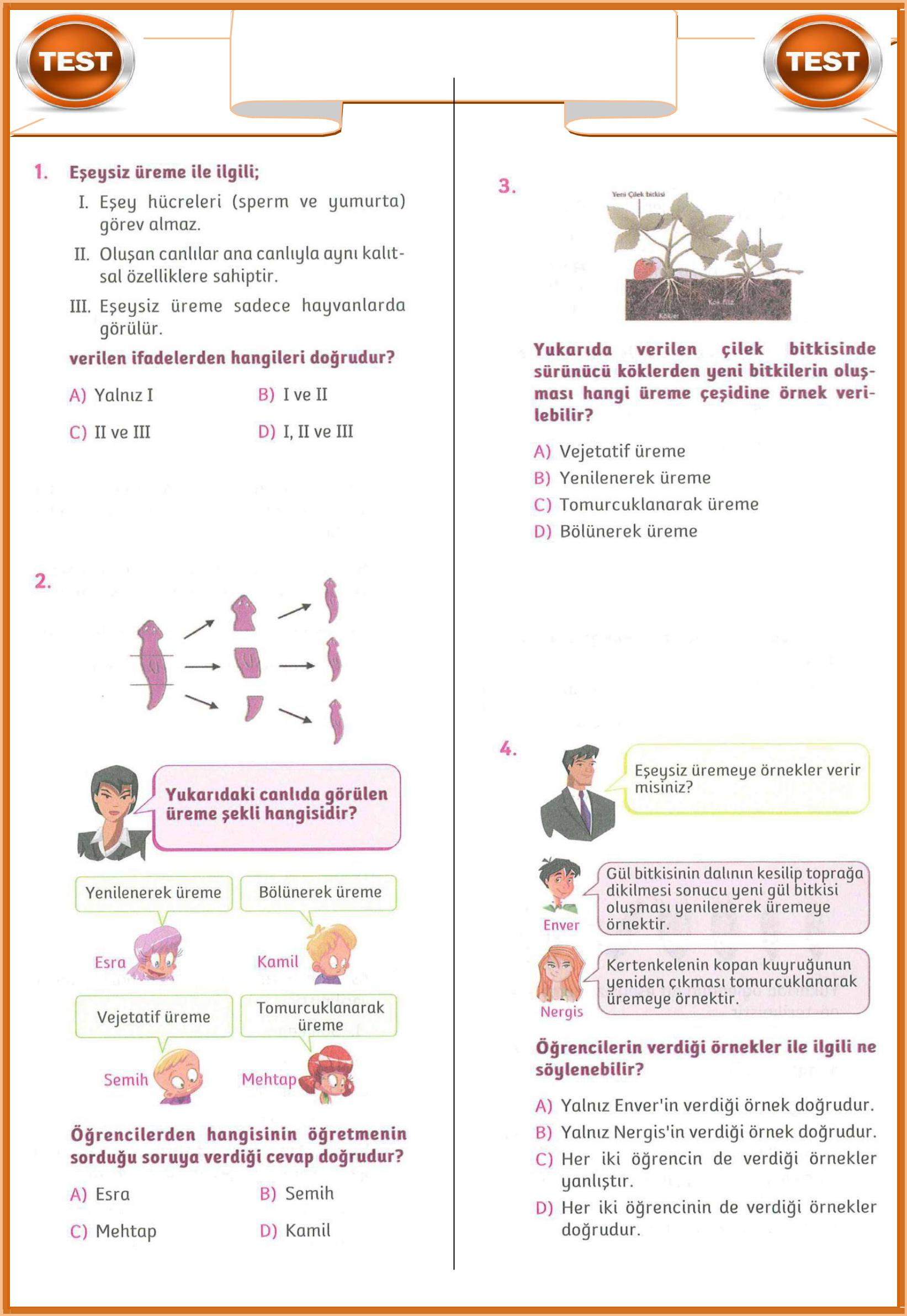 Bitki ve Hayvanlarda Üreme, BüyümeTesti1SINIF FEN BİLİMLERİ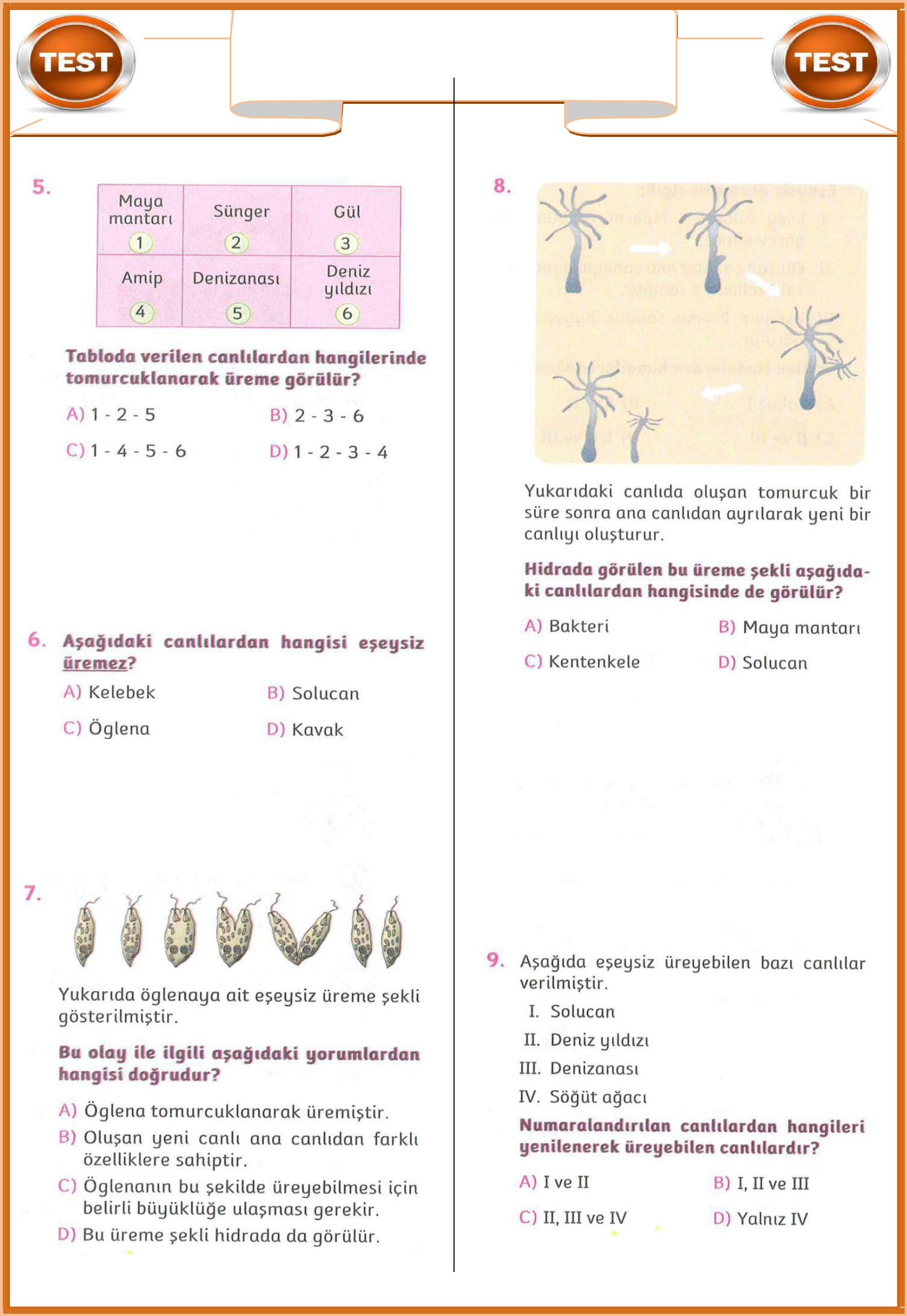 Bitki ve Hayvanlarda Üreme, BüyümeTesti2SINIF FEN BİLİMLERİ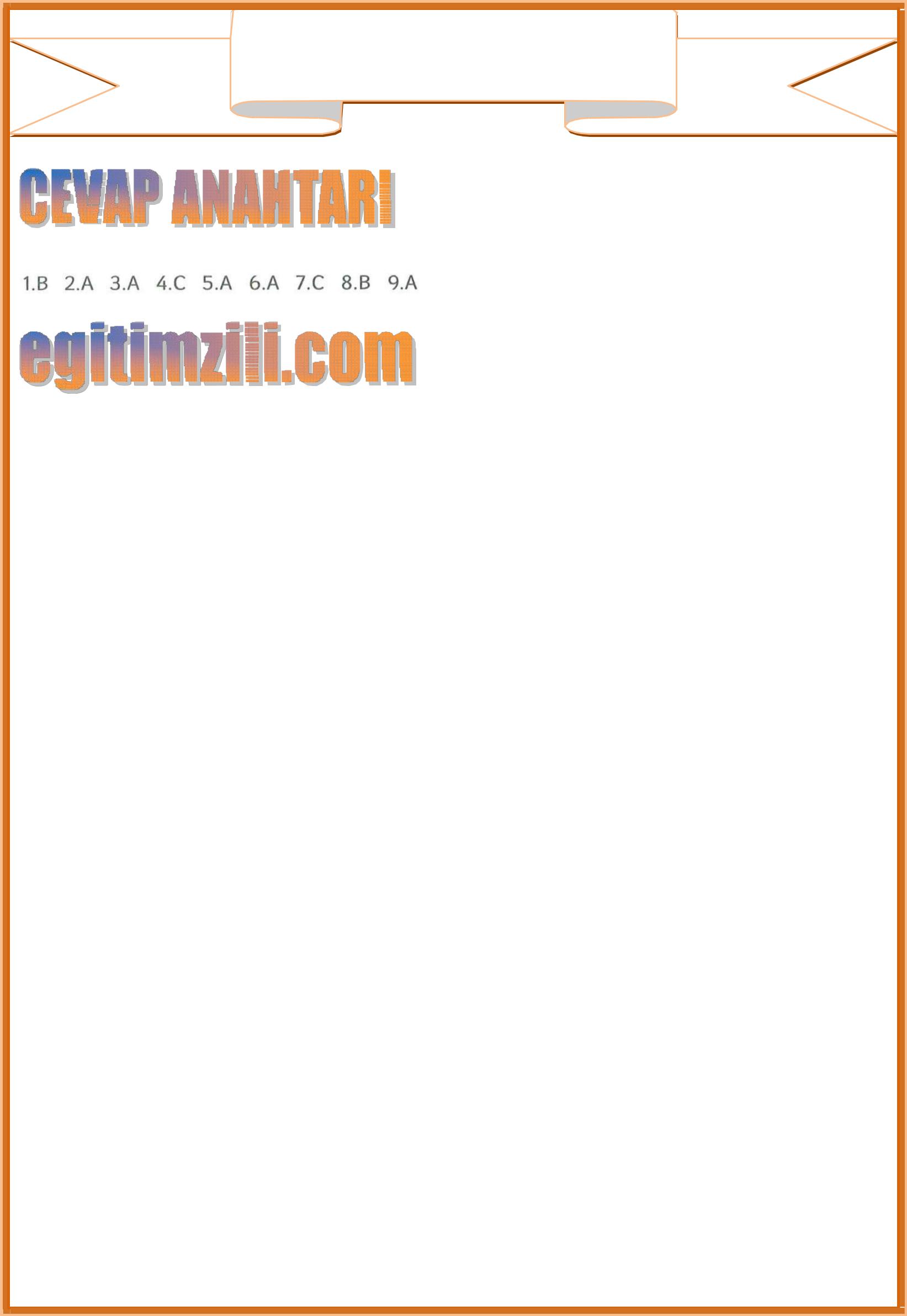 Bitki ve Hayvanlarda Üreme, BüyümeTesti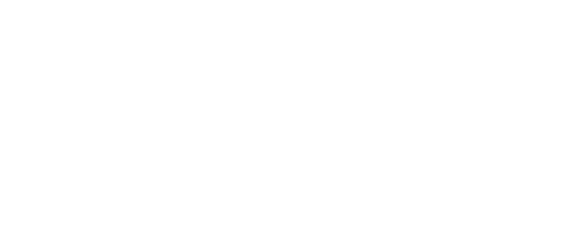 3